REFERENCE ONLY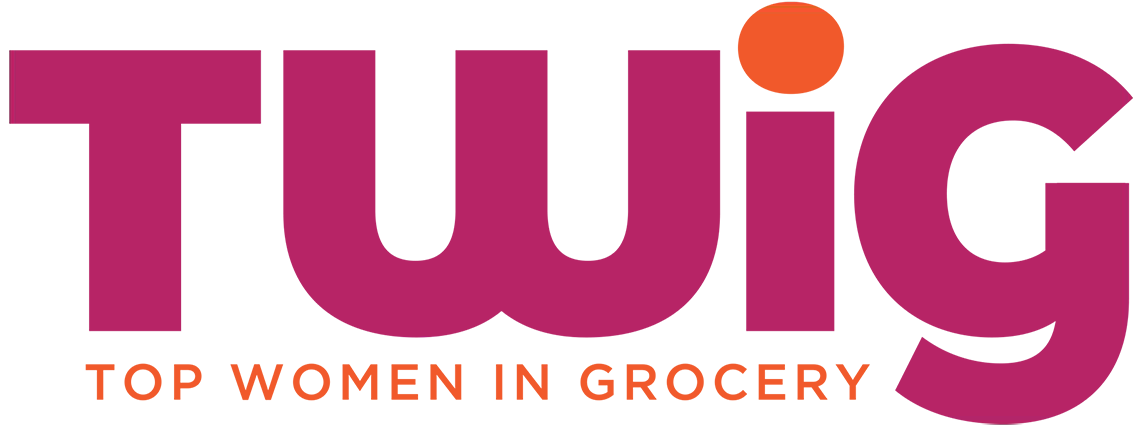 TOP WOMEN IN GROCERY 2024 NOMINATION FORMSECTION 1: NOMINATOR CONTACT INFORMATION (REQUIRED; please complete all fields)Name:Company:Title:Email:Phone	I am nominating myself	I am submitting this nomination on behalf of a colleagueIf the nominee is selected as a Top Woman in Grocery, please indicate on the line below how you would like the honoree to be notified of their award (i.e., via direct e-mail to nominee(s) or to a specific company representative).NOTIFY ME via contact information above: ____NOTIFY WINNER DIRECTLY via contact information below: 	NOTE: Company representatives acting as nominators will have a grace period of one week after the initial notification to the company representative before Progressive Grocer contacts the winner directly with information about events, award mailings, etc. SECTION 2: NOMINEE INFORMATION (REQUIRED; please complete all fields)Nominee Name:Nominee Title:Nominee Company and Division (if applicable): Category (Choose One):	Senior-level Executives	Rising Stars	Store Managers Nominee Email (this must be the nominee’s work email address and not that of a company representative):Nominee Phone:Nominee Mailing Address (for award shipping):Please provide phonetic spellings of first and last names for reading of names during the awards ceremony ___________________.Previous Past Top Women in Grocery winner? Yes No If yes, list year(s):	SECTION 3: Rising Stars and Senior-level Executives (REQUIRED)(NOTE: Store Manager nominees may proceed directly to Section 4)Please detail the information below for Rising Star and Senior-level Executive nominees:Briefly list nominee’s primary responsibilities. (Maximum 250 words)Briefly describe nominee's sphere of influence (i.e., budget oversight, geographic sales territory, division contributions, direct reports, etc.).(Maximum 300 words)Briefly describe nominee’s extraordinary achievements attained between March 1, 2023 – February 29, 2024, including compelling examples of results-oriented impacts attained in the timeframe to merit being named a PG Top Woman in Grocery (i.e., bottom-line performance, strategic initiatives, superior customer/client program development, etc.). (Maximum 500 words)For past Top Women in Grocery nominees only, please detail three unique and significant accomplishments/achievements attained specifically during the March 1, 2023 – February 29, 2024, timeframe beyond that which has been recognized in previous years. (Maximum 350 words)(NOTE: Rising Star and Senior-level Executive nominees may proceed directly to Section 5)SECTION 4: STORE/REGION MANAGERS/DIRECTORS (REQUIRED)Please detail the information below for Store Manager nominees:What store(s)/region does she manage?How many stores and employees does she oversee?Briefly describe nominee’s extraordinary accomplishments logged between March 1, 2023 – February 29, 2024, including compelling examples that demonstrate innovative leadership, financial achievements, results-oriented impacts, exceptional teambuilding and overall commitment to excellence. (Maximum 500 words)For past Top Women in Grocery nominees only, please detail three unique and significant accomplishments/achievements attained specifically during the March 1, 2023 – February 29, 2024, timeframe beyond that which has been recognized in previous years. (Maximum 350 words)SECTION 5: PROFESSIONAL/EXTRA-PROFESSIONAL INFORMATION (REQUIRED; applications lacking this information will not be considered)Describe recent awards/accolades received from the company, industry or community. Also describe any relevant work with volunteer, trade and professional organizations (i.e., board seats, committee positions, volunteer and philanthropic organizations, leadership roles in major industry initiatives).Nomination deadline: Feb. 29, 2024This is for reference purposes only. All Top Women in Grocery nominations must be filed electronically via the official online entry application portal.All winners/nominators will be notified by April 15, 2024.NOTE: Once a person is nominated and is selected as an honoree, the award will not be rescinded. The award follows the honoree and not the company.NOTE: Only one nomination per person; multiple nominations for the same person from different nominators/companies will be discounted._____I accept Ensemble IQ Terms and Conditions and acknowledge that my information will be used in accordance with Ensemble IQ’s Privacy Policy.